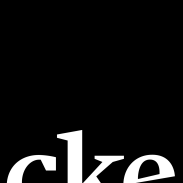 Verantwoordingsformulier Financieringsregeling Basisbijdrage Amateurkunst 20181: Gegevens aanvragerNaam organisatie:___________________________________________________________Naam aanvrager: _____________________________________________  man   vrouw                                                                                       KvK nummer: _______________________________________________________________Correspondentieadres, postcode, woonplaats:__________________________________________________________________________________________________________________Telefoonnummer contactpersoon:_______________________________________________E-mailadres contactpersoon:___________________________________________________Website organisatie:_________________________________________________________Rechtspersoonlijkheid: 
 Stichting 
 Vereniging 
 Vereniging met beperkte aansprakelijkheid anders, namelijk ___________________________________________2: BankgegevensIBAN rekeningnummer:______________________________________________________ Ten name van:_____________________________________________________________(neem de exacte tenaamstelling van het bankafschrift over)3: Repetities/werkbijeenkomstenIn 2018 zijn er ____ (aantal) repetities/werkbijeenkomsten geweest. Het adres waarop deze plaatsvonden is:________________________________________________De bijeenkomsten vonden plaats onder leiding van ______________________________________________________________________ (naam artistiek leider).Een overzicht van de repetities/werkbijeenkomsten is te vinden in bijlage 1 – Staat van repetities/bijeenkomsten in 2018.4: Openbare presentatie(s)/uitvoering(en)In 2018 was/waren er ____ (aantal) openbare presentatie(s)/uitvoering(en).Een overzicht van deze presentaties/uitvoeringen is te vinden in bijlage 2 – Staat van openbare presentaties en uitvoeringen in 2018.5: LedenaantalHet aantal actieve leden was per 31 december 2018:________________________________Een overzicht van leden per 31 december 2017 is te vinden in bijlage 3 – Lijst van actieve leden per 31 december 2018.6: Naar waarheid ingevuldHierbij verklaar ik/verklaren wij dat het formulier naar waarheid is ingevuld:Handtekening(en):Functie in bestuur:Naam:Datum en plaats:			(De daartoe bevoegde personen)	(De daartoe bevoegde personen)Dit formulier inclusief bijlagen schriftelijk indienen, bij voorkeur per e-mail als (ingescand) PDF-bestand naar: frank.rademakers@cke.nl.Dit formulier als PDF mailen naar: frank.rademakers@cke.nl Of per post naar:CKE t.a.v. Frank RademakersPostbus 8125600 AV EindhovenVoor meer informatie kunt u contact opnemen met:Dit formulier als PDF mailen naar: frank.rademakers@cke.nl Of per post naar:CKE t.a.v. Frank RademakersPostbus 8125600 AV EindhovenFrank Rademakers, hoofd Culturele OntmoetingE:	frank.rademakers@cke.nl T:	040-2163204 (ma t/m do aanwezig)Stimulering amateurkunstMet de Financieringsregeling Basisbijdrage Amateurkunst wordt de stimulering van het niet-beroepsmatig beoefenen van kunst in organisatieverband beoogd voor activiteiten die resulteren in het jaarlijks openbaar uitvoeren van een productie van amateurkunst in de volgende secties: muziekkorpsen, vocale ensembles, theatergroepen, muziektheatergroepen, dansgroepen, groepen voor beeldende kunst en vormgeving, groepen voor audiovisuele kunst en overige groepen. Een jaarlijkse subsidie kan worden verleend voor activiteiten op het gebied van amateurkunst. In 2018 heeft u een bijdrage ontvangen uit deze regeling.Wie moeten verantwoording indienen?Verenigingen die een bijdrage ontvangen hebben van € 5.000 of meer10 verenigingen die een bijdrage ontvangen hebben van minder dan € 5000. Deze verenigingen zijn middels een steekproef door de adviescommissie geselecteerd.De verantwoording over 2018 moet ingediend zijn vóór 1 mei 2019.